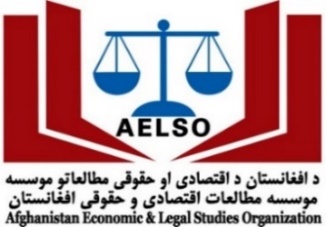 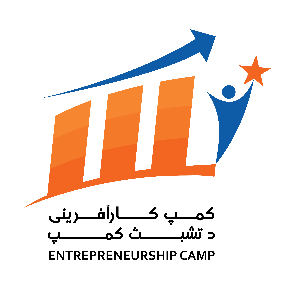 کمپ کارآفرینی- 2024 | د تشبث کمپ- 2024Entrepreneurship Camp- 2024 د تشبث د کمپ رسمي بڼه ‌Serial#: د ایلسو مؤسسې له لورې ټاکل کیږي.یادونه: د ټیم له غړو څخه یو د ټیم د مدیر یا استازي په توګه غوره کړئ او په لاندې برخه کې د خپل استازي الکترونیکي امضآ ولیکئ.د ټيم د مدیر نوم او تخلصامضا او تاریخ 1.  د تشبث د طرحې نچوړ (خلاصه)د تشبث د طرحې تطبیق لپاره بودیجه په ارقامو ولیکئیادونه: د تشبث د طرحي له بشپړولو وروسته مو، ۲۰۲۴م کال د مې میاشتې له 30 مې نیتې مخکې مو خپله طرحه لاندې ایمیل ادرس ته واستوئ او مه هیروئ چې د تشبث طرحې د معرفي کولو ویډیو د ټیم د مشر له نوم، د هغې د پلي کولو ځای، او همدارنګه د ټيم د غړو انځورونه د ټلیګرام له لارې (0093744020502)  شمېرې ته واستوئ؛ د ویډیو له لیږلو پرته، ستاسو طرحه به په سیالۍ کې شامله نشي  entrepreneurship@aelso.org د تشبث د طرحې ټولې ځانګړتیاوېد تشبث د طرحې ټولې ځانګړتیاوېد تشبث د طرحې ټولې ځانګړتیاوېد تشبث د طرحې ټولې ځانګړتیاوېد تشبث د طرحې ټولې ځانګړتیاوېد تشبث د طرحې ټولې ځانګړتیاوېد تشبث د طرحې ټولې ځانګړتیاوېد تشبث د طرحې ټولې ځانګړتیاوېد تشبث د طرحې ټولې ځانګړتیاوېد تشبث د طرحې ټولې ځانګړتیاوېد ڼیم نوم: د ڼیم نوم: د ڼیم نوم: د ڼیم نوم: د ڼیم نوم: د ڼیم نوم: د ڼیم نوم: د ڼیم نوم: د ڼیم نوم: د ڼیم نوم: د طرحې سرلیک:د طرحې سرلیک:د طرحې سرلیک:د طرحې سرلیک:د طرحې سرلیک:د طرحې سرلیک:د طرحې سرلیک:د طرحې سرلیک:د طرحې سرلیک:د طرحې سرلیک:د ټیم د غړو ترمنځ اړیکه (ملګری، همکار او د کورنۍ غړۍ)د زده کړو څانګهد زده کړو کچهایمیلد اړیکې شمیرهاستوګنځی استوګنځی  د ټیم د غړو ځانګړتیاوې(د ټیم غړي به یوازې سړي یا هم یوازې ښځې وي) د ټیم د غړو ځانګړتیاوې(د ټیم غړي به یوازې سړي یا هم یوازې ښځې وي) د ټیم د غړو ځانګړتیاوې(د ټیم غړي به یوازې سړي یا هم یوازې ښځې وي)د ټیم د غړو ترمنځ اړیکه (ملګری، همکار او د کورنۍ غړۍ)د زده کړو څانګهد زده کړو کچهایمیلد اړیکې شمیرهاوسنیاصليد تذکیرې شمیرهد پلار نومنوم او تخلصد ځای موقیعت (ولایت/ ولسوالي)هغه ولایت او ولسوالي چئ تاسو غواړئ د تشبث طرحه پکې عملي کړئ، ذکر کړئ.د تشبث د طرحې اساسي هدف؛
له ۵۰ څخه کمو کلیمو کې یې تشریح کړئد ګټه اخیستونکو هدفګټه اخیستونکو ډلو هدف مو مشخص کړئ.مهرباني وکړئ د هغو ښځو او نارینه وو شمیر ذکر کړئ چې د طرحې په پلي کولو او یا هم د کار د رامنځه کولو په برخه کې د ملاتړ سبب کیږي.د مستقیم ګټه اخیستونکو د شمیر اټکل (د امکان له مخې؛ د جنسیت ټاکل)د ګټه اخیستونکو هدفګټه اخیستونکو ډلو هدف مو مشخص کړئ.مهرباني وکړئ د هغو ښځو او نارینه وو شمیر ذکر کړئ چې د طرحې په پلي کولو او یا هم د کار د رامنځه کولو په برخه کې د ملاتړ سبب کیږي. د غیرې مستقیم مستقیم ګټه اخیستونکو د شمیر اټکل(مستقیم ګټه اخیستونکی ضرب په ۵ کې)د طرحې لنډيز او د پلي کولو طریقه 
(حداکثر 150 کلمې)2. د اړتیا ضرورت لامل AELSO له لوري ملاتړ کیږي(حد اکثر 150  کلمې)الف) اصلي ستونزې بیان کړئ چئ ستاسو طرحه یې د حل کولو هڅه کوي.ب) تشریح کړئ ولې ستاسو طرحه  بهترینه طرحه په مقابل د مشکلاتو کې د منلو وړ نظر ده.ج) همدارنګه، په محلي کچه د نورو نوښتونو یوه عمومي کتنه وړاندې کړئ چې ستاسو پلان بشپړوي او ارزښت یې اضافه کوي3. ستاسو د طرحې د انتظار پایلې (حد اکثر 100 کلمې)مهرباني وکړئ د بیان په بڼه تشریح کړئ چې د پېژندل شویو ستونزو پر اساس، ستاسو پلان کومې پایلې د لاسته راوړنو په لټه کې دي او څنګه به ترلاسه شي (د پلي کولو ستراتیژي). لکه څنګه چې د طرحې په پروژه کې یادونه وشوه، د انتظار پایلې باید په لویه کچه د متشبثینو د طرحې په عملي کولوکې مرسته وکړي. طرحې کولی شي چې یو یا څو پایلې ولري، اما ضرور ده چې هر یو تشریح شي. په هر صورت، د هرې پایلې لپاره یو لند وضاحت وړاندې کړئ. 4. د خطرونو د کمولو تدابیرد لاندې جدول په کارولو سره، هغه خطرونه لیست کړئ چې د پایلو په ترلاسه کولو او د پلان شوي فعالیتونو په ترسره کولو اغیزه کوي. په دې خطرونو کې باید د پروګرام عملیاتي یا اړوند خطرونه شامل وي. د هر خطر په برخه کې، د هغه اقداماتو یادونه وکړئ چې تاسو یې د ترسره کولو تکل لرئ. 4. د خطرونو د کمولو تدابیرد لاندې جدول په کارولو سره، هغه خطرونه لیست کړئ چې د پایلو په ترلاسه کولو او د پلان شوي فعالیتونو په ترسره کولو اغیزه کوي. په دې خطرونو کې باید د پروګرام عملیاتي یا اړوند خطرونه شامل وي. د هر خطر په برخه کې، د هغه اقداماتو یادونه وکړئ چې تاسو یې د ترسره کولو تکل لرئ. 4. د خطرونو د کمولو تدابیرد لاندې جدول په کارولو سره، هغه خطرونه لیست کړئ چې د پایلو په ترلاسه کولو او د پلان شوي فعالیتونو په ترسره کولو اغیزه کوي. په دې خطرونو کې باید د پروګرام عملیاتي یا اړوند خطرونه شامل وي. د هر خطر په برخه کې، د هغه اقداماتو یادونه وکړئ چې تاسو یې د ترسره کولو تکل لرئ. خطرد خطر کچه (ډيره لوړه، لوړه، منځنۍ یا ټیټه)د کمولو ستراتیژي5. ثبات ( حد اکثر 100 کلمې)تاسو به څنګه ډاډ ترلاسه کړئ چې د پروژې پایلې به د تمویل له مودې وروسته هم دوام ولري؟ کوم جوړښتونه، میکانیزمونه یا میتودونه دا مسله اسانه کوي. مهرباني وکړئ په مشخصه توګه یې تشریح کړئ. 6. د اړتیا موده الف) هغه وخت داخل کړئ چې ستاسو طرحه یې پلي کولو ته اړتیا لري.تشریح کړئ چې څنګه خپل کاري جریان، مالي لکښتونه او د پرمختګ راپور AELSO ته وړاندې کولی شئ.   7. د اړتیا وړ بودیجهالف) د اړتیا وړ بودیجه د منطقي دلایلو سره ولیکئ. تشریح کړئ چې د AELSO  له لوري له ( ۵۰ زره څخه تر ۳۰۰ زره افغانۍ) پوري مالي مرسته به څنګه ستاسو طرحه په ټولنه کې پلي کړي.ب) د AELSO د ملاتړ بودیجې مطابق مو خپل پلان چمتو کړئ. که چیرې د بودیجې کمښت شتون ولري، ستاسو د طرحې د پلي کولو لپاره ستاسو حل څه ده؟  د تشبث د طرحې پلي کولو لکښتونهمبلغ (رقم) (په افغانۍ)1. د کارمندانو لګښتونه او د نور پرسونل لګښتونه   2. لوازم او خام مواد3. د طرحې د پلي لپاره وسایل4. عمومي عملیاتي لګښتونه او نور مستقیم لګښتونهجمع کل